  MADONAS NOVADA PAŠVALDĪBA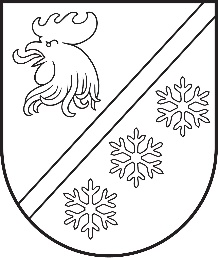 Reģ. Nr. 90000054572Saieta laukums 1, Madona, Madonas novads, LV-4801 t. 64860090, e-pasts: pasts@madona.lv ___________________________________________________________________________MADONAS NOVADA PAŠVALDĪBAS DOMESLĒMUMSMadonā2023. gada 28. septembrī							        	     Nr. 617									    (protokols Nr. 18, 63. p.)Par priekšfinansējuma piešķiršanu Erasmus+ projektamIr saņemts Madonas Valsts ģimnāzijas direktores V. Madernieces 08.09.2023. Nr. 01-21/33 iesniegums (reģistrēts Madonas novada pašvaldībā 08.09.2023. Nr.2.1.3.1/23/3256. ar lūgumu piešķirt Madonas Valsts ģimnāzijai priekšfinansējumu 20% apmērā ERASMUS+ projekta 2023-1-LV01-KA122-SCH-000139859 “Labbūtība atbalstošā vidē” īstenošanai. Kopējā plānotā dotācijas summa ir EUR 29395,00, t.sk. ieskaitītais priekšfinansējums 80% apmērā EUR 23516,00 un nepieciešamais pašvaldības priekšfinansējums 20 % apmērā 5879,00 euro. Noklausījusies sniegto informāciju, ņemot vērā 14.09.2023. Izglītības un jaunatnes lietu komitejas un 19.09.2023. Finanšu un attīstības komitejas atzinumus, atklāti balsojot: PAR – 15 (Agris Lungevičs, Aigars Šķēls, Aivis Masaļskis, Andris Sakne, Artūrs Grandāns, Arvīds Greidiņš, Gatis Teilis, Gunārs Ikaunieks, Guntis Klikučs, Kaspars Udrass, Māris Olte, Sandra Maksimova, Valda Kļaviņa, Vita Robalte, Zigfrīds Gora), PRET – NAV, ATTURAS – NAV, Madonas novada pašvaldības dome NOLEMJ:	Piešķirt Madonas Valsts ģimnāzijai priekšfinansējumu 20% apmērā - EUR 5879,00 (pieci tūkstoši astoņi simti septiņdesmit deviņi euro, 00 centi) ERASMUS+ projekta 2023-1-LV01-KA122-SCH-000139859 “Labbūtība atbalstošā vidē” īstenošanai no pašvaldības budžetā nesadalītajiem līdzekļiem.              Domes priekšsēdētājs				             A. Lungevičs	Seržāne 64860562ŠIS DOKUMENTS IR ELEKTRONISKI PARAKSTĪTS AR DROŠU ELEKTRONISKO PARAKSTU UN SATUR LAIKA ZĪMOGU